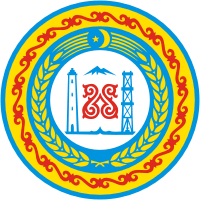 АДМИНИСТРАЦИЯШАТОЙСКОГО МУНИЦИПАЛЬНОГО РАЙОНАЧЕЧЕНСКОЙ РЕСПУБЛИКИПРОТОКОЛпланового совещания у главы администрацииШатойского муниципального района  Ш.Ш. Чабагаеваот « 18 »  06.  2019 года                   с. Шатой                                                        № 12ПРИСУТСТВОВАЛИ:1. Первый заместитель главы администрации Шатойского муниципального района М.М. Басханов, заместители главы администрации Шатойского муниципального района Демильханова Х.А., Капланов И.З., начальники отделов  администрации района, главы администраций сельских поселений, руководители организаций и учреждений  района.ПОВЕСТКА ДНЯ:1. Общественно-политическая и социально-экономическая обстановка в Шатойском муниципальном районе.Докладчики:  ОМВД России в Шатойском районе Чеченской Республики,                          главы администраций сельских поселений района.2. О работе ОТ и СР Шатойского муниципального района. Докладчик: начальник ОТ и СР Шатойского муниципального района Мурдалов Э.У. 3. О работе ПЧ-19 по охране Шатойского района. Докладчик: И.о. начальника ПЧ-19 по охране Шатойского района Ахмадов И.С. 4. О ходе исполнения протокольных поручений, Главы Чеченской Республики, Председателя Правительства Чеченской Республики, Руководителя Администрации Главы и Правительства Чеченской Республики и главы администрации Шатойского муниципального района.Докладчик: первый заместитель главы администрации района М.М. Басханов.5. Прочие вопросы.11. СЛУШАЛИ:        Об общественно-политической и социально-экономической обстановке на территории Шатойского муницпального района. Глав администраций сельских поселений, представителя отдела МВД России в Шатойском районе Чеченской Республики.ВЫСТУПИЛИ:         С короткими (устными) отчетами выступили главы администраций сельских поселений, представитель ОМВД России по Шатойскому району ЧР, по их словам в настоящее время вверенных им населённых пунктах обстановка стабильная и контролируется местными властями и правоохранительными органами. РЕШИЛИ:1.1. Принять к сведению устную информацию глав администраций сельских поселений и представителя правоохранительных органов района об общественно-политической и социально-экономической обстановке в Шатойском муниципальном районе.2. СЛУШАЛИ:О работе ОТ и СР Шатойского муниципального района Начальника ОТ и СР Шатойского муниципального района Мурдалова Э.У. (отчёт прилагается).          Перед началом своего отчёта Мурдалов Э.У. сообщил присутствующим о стоящих перед отделом задачах, путях их решения и проделанной за отчётный период работе. Он также подчеркнул, что работа проводится в тесном взаимодействии с социальным отделом администрации района, сельскими муниципалитетами, районной комиссией по делам несовершеннолетних, районным отделом образования и пенсионным фондом. Сказал, что, особое внимание в своей работе ОТ и СР уделяет вдовам участников ВОВ, ветеранам боевых действий, афганцам, ветеранам двух чеченских военных кампаний, чернобыльцам, а также ветеранам труда и репрессированным гражданам. Кроме того, сказал он, на постоянной основе ведётся активная работа по охране труда: регистрируются коллективные трудовые договора со всеми производственными предприятиями и организациями района.       По итогам обсуждения доклада начальника ОТ и СР, Ш.Ш. Чабагаев отметил, что в целом отдел справляется со своими задачами и предложил признать деятельность социального учреждения удовлетворительной.   РЕШИЛИ:2.1. Принять к сведению  информацию начальника ОТ и СР Шатойского муниципального района Мурдалова Э.У. 23. СЛУШАЛИ: О работе ПЧ-19 по охране Шатойского района И.о. начальника ПЧ-19 по охране Шатойского района Ахмадова И.С. (доклад прилагается).       Ахмадов И.С. сообщил, что  за истекший период личный состав части находился в режиме постоянной боевой готовности для отражения угрозы возникновения пожаров в районе. Сказал, что в районе проводилась работа, направленная на профилактику пожаров в жилом секторе, общеобразовательных учреждениях, а также сотрудники ПЧ-19 участвовали в мероприятиях по благоустройству и санитарной очистке района. Ахмадов И.С. отметил – для улучшения организации службы дежурных караулов ежемесячно проводились проверки их готовности, организовывались разовые и внеплановые мероприятия по выявлению уровня подготовленности личного состава к чрезвычайным ситуациям. За отчётный период пожарники выезжали более140 раз. Из них на ликвидацию ЧС всего было четыре выезда. В своей работе, как подчеркнул, И. Ахмадов, коллектив ПЧ-19 со всей ответственностью подходит к возложенной на него задаче обеспечению пожарной безопасности в районе и делает всё для повышения профессионального уровня служащих части.        Выслушав отчёт, Ш.Ш. Чабагаев подчеркнул, что работа пожарной службы является очень важной для всех жителей региона, от её профессионализма, оперативности зависят жизнь и имущество людей. Поэтому, пожарники всегда должны проявлять бдительность и находиться в хорошей форме. В целом работа ПЧ-19 признана удовлетворительной.                                                                                                                                                                                                                                         РЕШИЛИ:	 3.1. Принять к сведению информацию о работе ПЧ-19 по охране Шатойского района и.о. начальника Ахмадова И.С. 4. СЛУШАЛИ:        Первого заместителя  главы администрации Шатойского муниципального района М.М. Басханова, о ходе исполнения протокольных поручений Главы Чеченской Республики, Председателя Правительства Чеченской Республики, Руководителя Администрации Главы и Правительства Чеченской Республики и главы администрации Шатойского муниципального района.РЕШИЛИ:4.1. Принять к сведению информацию первого заместителя главы администрации Шатойского муниципального района М.М. Басханова, о ходе исполнения протокольных поручений Главы Чеченской Республики, Председателя Правительства Чеченской Республики, Руководителя Администрации Главы и Правительства Чеченской Республики и главы администрации Шатойского муниципального района.35. Прочие вопросы:        В частности, глава администрации района Ш.Ш. Чабагаев, выслушав короткие отчёты коммунальщиков по данному вопросу, поручил им не ослаблять совместную с администрациями сельских поселений работу с населением для своевременного заключения договоров с организациями ЖКХ, а также по оплате их услуг. Он также поручил межотраслевому отделу администрации района проверить злостных неплательщиков, жалующихся на отсутствие материальных возможностей для погашения коммунальных долгов, на соответствие их слов реальности и принять соответствующие меры.        Если эти люди действительно нуждаются в помощи, то мы им её окажем по итогам проверки. В целом нашим социальным службам необходимо уделить малоимущим семьям первоочередное внимание, чтобы помочь им решить проблему с оплатой услуг коммунальщиков.Председатель 						          Чабагаев Ш.Ш.          Секретарь 							           Мантуев С.А.4